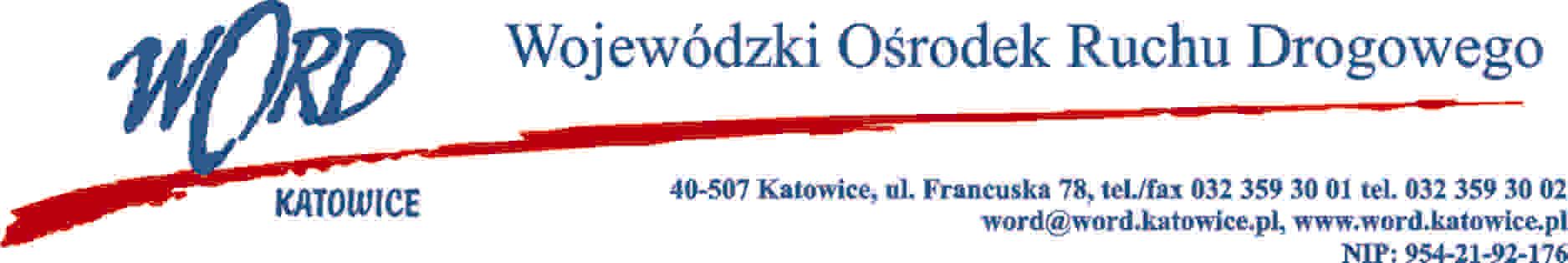 Katowice, dnia 31.03..2022 r. AT-ZP.262.2.54.2022.IDInformacja o wyborze oferty najkorzystniejszejDotyczy: postępowania o udzielenie zamówienia publicznego pn.: „Dostawa sprzętu IT dla Wojewódzkiego Ośrodka Ruchu Drogowego w Katowicach – etap I”Działając na podstawie art. 253 ust. 1 pkt 1-2 i ust. 2 ustawy z 11 września 2019 r. Prawo zamówień publicznych (Dz. U. z 2021 r., 1129 ze zm.), Zamawiający informuje o wyniku postępowania.Wykaz ofert złożonych w przedmiotowym postępowaniu wraz z punktacją przyznaną ofertom:W przedmiotowym postępowaniu najkorzystniejszą ofertę dla poszczególnych części złożyły firmy: część I		Innovation In Technology sp. z o.o. Szmaragdowa 3 78-100 Niekaninczęść II		MPC Paweł Oleksiewicz Noskowskiego 1 99-300 Kutnoczęść III	COPY.NET.PL PIOTR SÓJKA ul. Puławska 359 02-801 Warszawaczęść IV	GRUPA E Sp. z o.o. Piwna 32 43-100 Tychyczęść V		GRUPA E Sp. z o.o. Piwna 32 43-100 Tychyczęść VI	GRUPA E Sp. z o.o. Piwna 32 43-100 TychyW przedmiotowym postępowaniu odrzucono następujące oferty:Oferta nr 10 – SOLARENS Sp. z o.o., ul. Czerwonych Beretów 14 lok.6U-74 00-910 Warszawa. Oferta została odrzucona na podstawie art. 226 ust. 1 pkt 6, oferta nie została przekazana zgodnie z wymaganiami technicznymi przekazywania ofert przy użyciu środków komunikacji elektronicznej określonymi przez Zamawiającego.Oferta nr 13 – FHU Contrakt Adam Goik, ul.  Karpacka 11 40-216 Katowice. Oferta została odrzucona na podstawie art. 226 ust. 1 pkt 1, oferta została złożona po terminie składania ofert. Oferta nr 11 – CPU ZETO Sp. z o.o. ul. Powstańców Wielkopolskich 20 58-500 Jelenia Góra. Oferta została odrzucona na podstawie art. 226 ust. 1 pkt 5, treść oferty w zakresie części I i VI jest niezgodna z warunkami zamówienia.Oferta nr 6 – MPC Paweł Oleksiewicz, ul. Noskowskiego 1, 99-300 Kutno. Oferta została odrzucona na podstawie art. 226 ust. 1 pkt 5, treść oferty w zakresie części IV jest niezgodna z warunkami zamówienia.Umowy z wybranymi Wykonawcami zostaną zawarte z uwzględnieniem terminu wskazanego w art. 308 ust. 2 ustawy Pzp.LpWykonawcyPunktacjaKryterium cena 100%PunktacjaKryterium cena 100%PunktacjaKryterium cena 100%PunktacjaKryterium cena 100%PunktacjaKryterium cena 100%PunktacjaKryterium cena 100%LpWykonawcyCzęść ICzęść IICzęść IIICzęść IVCzęść VCzęść VI1.e-Tech"® Jacek Sójka Spółka Jawna Nowa 29/31 90-030 Łódź, NIP:728268087699,3994,682.PIXEL Centrum Komputerowe Tomasz Dziedzic Kamieniec 102, 28-230 Połaniec NIP: 866-17-40-98587,993.Innovation In Technology sp. z o.o. Szmaragdowa 3 78-100 Niekanin NIP: 6711811428100,004.COPY.NET.PL PIOTR SÓJKA ul. Puławska 359 02-801 Warszawa NIP: 100,00 zł5.CEZAR CEZARY MACHNIO I PIOTR GĘBKA SP. ZO.O.98,985.WOLNOŚĆ 8LOK 4 26-600 Radom, NIP: 948252850798,986.MPC Paweł Oleksiewicz Noskowskiego 1 99-300 Kutno, NIP: 775165661592,23100,0064,51Oferta odrzucona7.GRUPA E Sp. z o.o. Piwna 32 43-100 Tychy NIP: 646292607787,9168,8296,85100,00100,00100,008.13P Sp. z o.o. Międzyleska 2-4 50-514 Wrocław NIP: 899284596283,259.AF SEKO sp. z o.o. Bogusławskiego 17 43- 300 Bielsko-Biała NIP: 547004928891,3790,7210.SOLARENS Sp. z o.o. Czerwonych Beretów 14 lok.6U-74 00-910 Warszawa NIP:  9522210267Oferty odrzuconeOferty odrzucone11.CPU ZETO Sp. z o.o.Oferta odrzuconaOferta odrzucona11.Powstańców Wielkopolskich 20 58-500 Jelenia Góra NIP: 6110203374 Oferta odrzuconaOferta odrzucona12.FHU Horyzont Krzysztof LechOferta odrzucona12.11 Listopada 21 38-300 Gorlice, NIP: 6851656241Oferta odrzucona13.FHU Contrakt Adam GoikOferty odrzuconeOferty odrzuconeOferty odrzucone13.Karpacka 11 40-216 Katowice NIP:  9542345711Oferty odrzuconeOferty odrzuconeOferty odrzucone